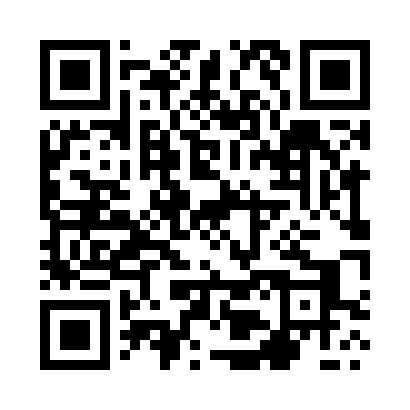 Prayer times for Zaleslo, PolandWed 1 May 2024 - Fri 31 May 2024High Latitude Method: Angle Based RulePrayer Calculation Method: Muslim World LeagueAsar Calculation Method: HanafiPrayer times provided by https://www.salahtimes.comDateDayFajrSunriseDhuhrAsrMaghribIsha1Wed3:025:1812:385:437:5910:062Thu2:595:1712:385:448:0010:083Fri2:565:1512:385:458:0110:114Sat2:535:1312:385:468:0310:145Sun2:505:1212:385:478:0410:166Mon2:475:1012:385:478:0610:197Tue2:445:0812:375:488:0710:228Wed2:415:0712:375:498:0910:249Thu2:375:0512:375:508:1010:2710Fri2:345:0412:375:518:1210:3011Sat2:315:0212:375:528:1310:3312Sun2:285:0112:375:538:1510:3513Mon2:254:5912:375:538:1610:3814Tue2:224:5812:375:548:1710:4115Wed2:214:5712:375:558:1910:4416Thu2:214:5512:375:568:2010:4617Fri2:204:5412:375:578:2110:4718Sat2:204:5312:375:578:2310:4719Sun2:194:5212:375:588:2410:4820Mon2:194:5012:385:598:2510:4821Tue2:184:4912:386:008:2710:4922Wed2:184:4812:386:008:2810:5023Thu2:184:4712:386:018:2910:5024Fri2:174:4612:386:028:3010:5125Sat2:174:4512:386:038:3110:5126Sun2:174:4412:386:038:3310:5227Mon2:164:4312:386:048:3410:5228Tue2:164:4212:386:058:3510:5329Wed2:164:4112:386:058:3610:5330Thu2:164:4112:396:068:3710:5431Fri2:154:4012:396:078:3810:55